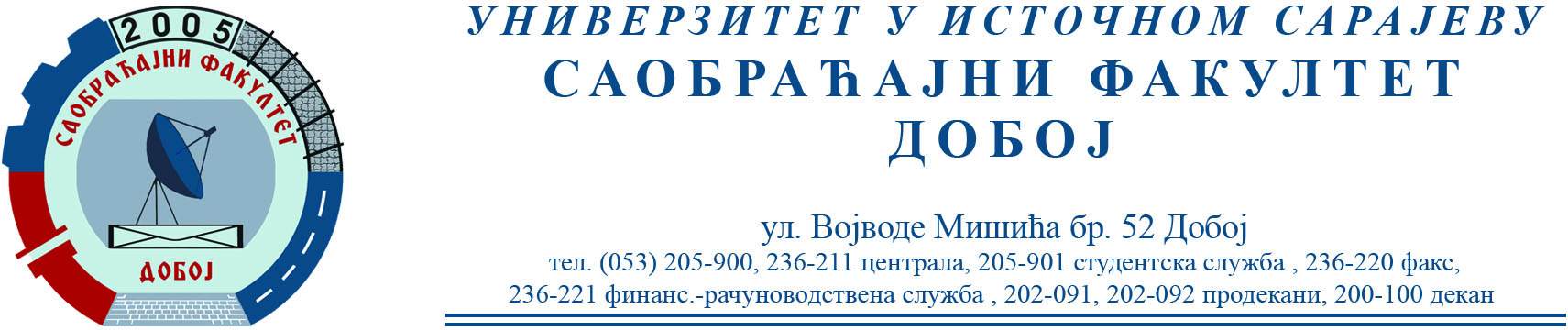 REZULTATI II KOLOKVIJUMA IZ PREDMETA EKONOMIKA U SAOBRAĆAJU ODRŽANOG DANA 26.12.2018 GODINEZaključno sa rednim brojem 40. Potpis indeksa će se obaviti 16.01.2019 godine u 13 časova.Predmetni asistent                                                                                  Predmetni profesormr Božičković Siniša                                                                                          dr Živko ErcegRed.br.Ime i prezimeOcjena1Zekić Momir102Bijelić Dario103Dajana Vujičić94Teodosić Tanja95Miškić Smiljka96Radović Maja97Kičić Zorana98Abazović Marija99Stanković Maja910Čagalj Marko911Kovačević Milica912Mičić Siniša813Vidović Danijela814Ostojić Saša815Koprivica Dejan816Alić Sejla817Omerović Salih818Čelić Milan819Koprivica Dejan820Alić Sejla821Omerčić Nadina722Botić Armina723Savić Dejan724Mahmutović Benjamin725Delić Muhamed726Lazić Ivana727Jović Svijetlana628Papić Antonio629Kadrić Armina630Ćosatović Naida631Peranović Danijel632Mujdžić Delila633Dautović Mehmedalija634Mujkanović Samir635Ristić Snježana536Aksentić Vanja537Spasojević Slavica538Crnović Goran539Lazić Željko540Badnjar Ibrahim5